Многофункциональная игрушка«Колобок»Включает в себя следующие игры:«Оденем колобка на прогулку».«Составь рассказ».«Кто умеет чисто умываться»,«Узнай на ощупь».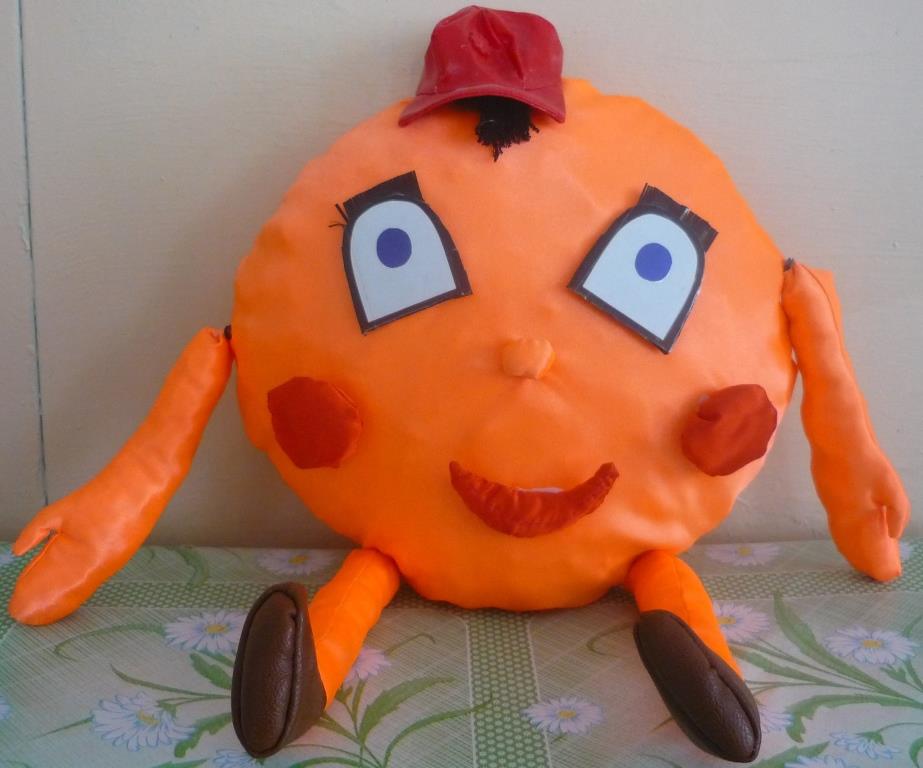 Дидактическая игра«Оденем колобка на прогулку»Цель: Продолжать закреплять знания детей о временах года; систематизировать знания об одежде, о её назначении.Находить её на картинке, знать последовательность её одевания. Коррегировать речь, мышление. Воспитывать желание заботиться о ближких.На панно 4 картинки с изображением разных временах года.Воспитатель: -Назовите, какое время года изображено на этой картинке? (зима)Почему так решили?-А на этой? И т.д.-А какое время года у нас сейчас? (осень)Найти картинку, на которой изображена осень.-Почему думаете, что это зима?-А какую одежду одеваете зимой, когда идете на улицу?(теплую: кофты, брюки, шапки, куртки, варежки, шарфы, обувь). –Почему?-Как одежда называется одним словом? (осенняя).   (шум за дверью)Воспитатель: - Это что за шум? Пойду-ка я посмотрю.(вношу письмо).Давайте-ка его прочтем:«Здравствуйте, дети!-Я в гости спешу и вот-вот к вам попаду.-Но прежде загадку отгадайте:«Я на сметане мешен,На окошке стужен,Я от дедушки ушел,Я от бабушки ушел,Всех зверей перехитрил».Кто я?                (Колобок).Отгадали, молодцы.Вот и я!Колобок: - Что-то я замёрз.Воспитатель: - Колобок, а, Колобок, куда же ты собрался?Колобок: - На прогулку, и ребят с собой приглашаю.Воспитатель: - Но как-то странно ты оделся!Колобок: - Все нормально. Мне нравится.Воспитатель: - Дети, правильно оделся Колобок?Дети: - Нет.Воспитатель: - А почему? (одежда летняя у него).Воспитатель: - Вот, Колобок, почему ты и замерз, что не ту одежду одел.Воспитатель: - Колобок, а ты хочешь, чтобы наши дети помогли тебе собраться на прогулку?Колобок: - Да!Воспитатель: - Так какую одежду оденем? (предлагаю детям найти ее на картинках: серия картинок). -Что сначала оденем?-Что потом?Воспитатель: -Ребята, давайте поиграем в игру: «Какая часть одежды у вас такого же цвета».(Кружки – красный, зеленый, желтый, черный).Показываю один кружок, если в одежде есть какая-то часть такого же, цвета,Ребенок поднимает руку: «У меня  красный воротничок или желтые кружочки на рубашке» и т.д.Воспитатель: -А теперь давайте покажем, как будем надевать одежду: (имитируем одевание: кофту, рейтузы, шапочку, куртку).-Что забыли ещё одеть? (рукавички)-Надевать рукавичку на правую руку, а затем на левую.Воспитатель: -Ой, ведь мы ещё что-то забыли?Дети: -Не обули ножки.Воспитатель: -Что мы обуем?Дети: -БотиночкиВоспитатель: -Вот ботиночки с правой ножки, а вот с левой.Оделись, обулись и наши ножки вместе с Колобком пошли по дорожке. Топ-топ топает Колобок. Топ-топ топают ребята.(Колобок благодарит детей за помощь)-Спасибо, ребята! Теперь мне зимой тепло гулять.Дидактическая игра«Составь рассказ»(по картинке «Осень»)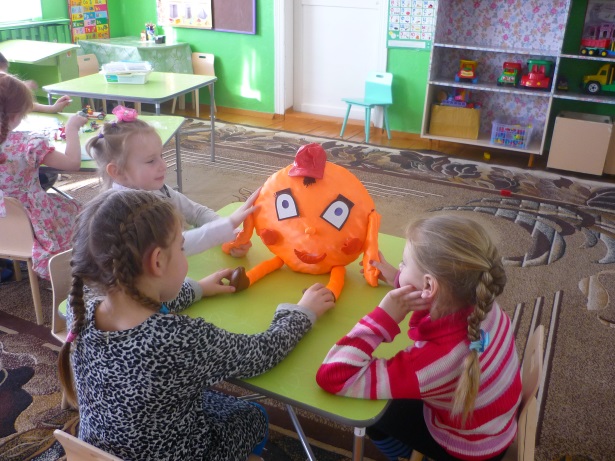 Цель: Продолжить учить детей составлять рассказ по сюжетной картинке, строить предложения из 3 – 4 слов. Закрепить признаки осени, в правильной последовательности излагая мысли. Учить рассказывать рассказ по сюжетному плану. Коррегировать речь, мышление, память. Прививать любовь к природе.Приемы: Воспитатель входит в группу с осенним букетом листьев.Воспитатель: - Дети, что у меня в руках? (листья)-А где я его собрала, как вы думаете? (в саду, в парке, на улице).Какое у меня было настроение, когда я гуляла в парке? (веселое, радостное)Почему так думаете?Давайте выберем пиктограмму, обозначающую мое настроение.Выбираем эмоцию (веселую)-Дети, кто-то стучится в дверь, кто там? Открою и посмотрю.(Вкатывается колобок). В  руках картина. Воспитатель обращает внимание затем на то, что Колобок грустный.Колобок: -Здравствуйте, дети!Воспитатель: -Что с тобой случилось, Колобок?Колобок: -Приказала мне лиса составить рассказ по картинке, если не составлю, то она меня съест. Помогите мне, ребята.Воспитатель: -Не печалься, Колобок.У нас сегодня  веселое настроение. Мы тебе поможем. (рассматривают картину).-Кого вы видите на картине? (девочку)-Что у нее в руках? (осенние листья)-Какие листья? (желтые, красные)-Где она их собрала? (в саду, на дорожках)-А почему не на деревьях? (они осенью опадают с деревьев)-Зачем ей нужен осенний букет? (чтобы подарить, поставить в вазу)Воспитатель: Значит, Таня гуляла в саду осенью и собрала букет из осенних листьев.-Как она одета? (тепло)-Почему? ( осенью на улице холодно, часто идет дождик)-Правильно, осенью холодно, поэтому Таня оделась тепло.-Послушайте рассказ о том, как Таня гуляла в саду.«Наступила осень. В саду на деревьях пожелтели листья. Они опадают с деревьев и ложатся на землю. Собралась Таня погулять  в саду, оделась потеплее, ведь на улице уже холодно. Вышла в сад. Захотелось Тане собрать букет из красивых разноцветных листьев. Быстро его собрала. Несет Таня букет из осенних листьев, радуется: она подарит его маме».Воспитатель: -Какое настроение у Тани? Найдите пиктограмму с веселым настроением.Вот, Колобок, как нужно составлять рассказ.-А теперь ты расскажи с помощью схем, ребята послушают.(От имени Колобка рассказывает ребенок).Воспитатель: -Дети, вам понравился рассказ Колобка? (да)Сейчас лиса его не съест. Будет с удовольствием слушать интересный рассказ.Колобок: - Спасибо, ребята вы меня очень выручили.Я покатился. До свидания!Дидактическая игра«Кто умеет чисто умываться»Цель: Продолжать формировать культурно-гигиенические навыки. Учить работать со схемами, различать эмоции, выражать их.Коррегировать мышление.Воспитывать аккуратность, желание следить за внешним видом.Чтение отрывка из произведения К.Чуковского «Мойдодыр» (где автор описывает гнев Умывальника и Крокодила).-Почему рассердились Умывальник и Крокодил?-Покажите их гнев.-Что сделал мальчик?-А вы, ребята, умеете чисто умываться? (да)Колобок: -Я тоже умею.(совершает хаотичные движения).Воспитатель: -Давайте его научим.В какой последовательности нужно умываться?(раскладываем схемы)-Что нам нужно,  чтобы быть чистыми? (вода, мыло, зубная щетка, паста, полотенце).-Послушайте загадки:1). «Гладкое да скользкое,ускользает, как живое,белой пеной пенится,руки мыть не ленится».2). «Говорит дорожка,два вышитых конца.помойся хоть немножко,иначе вмиг испачкаешь меня».А теперь открыли кран:Кто умеет чисто мыться?Кто водицы не боится?Это мы, это мы.Кто не хочет быть грязнушкой,Хорошенько моем ушки!Это мы, это мы.Умываться мы умеем,Мы мочалкой моем шею.И вот так, и вот так: мы помылись.Вот мы чистые какие.Посмотри! Посмотри!                              (А.Ануфриева)Анализ:(две картинки)На одной: девочка чистая, аккуратная, а на другой грязная, чумазая.На какую из этих девочек вы похожи?Встаньте около той картинки, на которую вы похожи.Дети, Колобок похож на эту девочку, около которой он встал? (да)Почему? (он чистый, аккуратный)Колобок: -Спасибо, ребята, сейчас я знаю, как правильно нужно умываться и всегда буду ходить опрятный. Дидактическая игра«Узнай на ощупь»Цель:  Учить детей различать геометрические фигуры: квадрат, прямоугольник, овал, треугольник, круг; называть их, закрепить цвет. Воспитывать взаимопомощь.Коррегировать речь, восприятие, мышление.Ход занятий:Стук в дверь.Воспитатель: - Ой, ребята, кто-то стучится в дверь. Давайте посмотрим, кто это?(воспитатель вносит в группу Колобка).Воспитатель: - Кто это?        - Здравствуй, Колобок.Колобок: - Здравствуйте, ребята, я к вам в гости пришел и хочу спеть вам песенку. «Я, колобок, колобок на сметане мешен. В печку сажен, на окошке стужен. Я от дедушки ушел, я от бабушки ушел, я от зайца ушел, я от волка ушел, я от медведя ушел. А вот от лисы не смог уйти, она мне, ребята, приготовила задание, а я не могу с ним справиться, а если не справлюсь, она меня съест.Воспитатель: - Ребята, вам жалко Колобка? Пожалейте его.                       А вы хотели бы помочь Колобку?Колобок подает мешочек.- Вот какой красивый мешочек мне дала лисичка и сказала, узнай на ощупь, какая фигура там лежит?Дети по очереди на ощупь узнают предмет.Воспитатель: - Оксана, какой предмет ты узнала? (я нашла в мешочке кирпичик).         - Достань и покажи нам.         - Какой формы кирпичик? (прямоугольный).         - Какого он цвета? (красный).         - Ребята, посмотрите, а у нас в группе есть предметы, похожие на кирпичик? (стол, шкафы, окна).Воспитатель: - А ты, Света, какой предмет определила на ощупь? (я нащупала кубик).          - Достань и покажи нам. Ребята, правильно Света определила?          - Какой формы кубик?          - Какого он цвета? (желтый).Найдите в группе предметы, похожие на кубик (телевизор, ковер).Воспитатель: - Андрей, а ты какой предмет определил? (шарик).          - Какой формы шарик? (шарик круглый).          - Какого он цвета? (зеленый).          - А у нас есть предметы, похожие на шарик? (мячик, шарик).Воспитатель: - Маша, а ты какой предмет определила на ощупь? (я узнала овал).          - Достань и покажи нам.          - Какого он цвета? (овал синий).          - Назовите предметы, похожие на овал (воздушный шарик, яйцо).Воспитатель: - Муза, а ты какой определила предмет? (призма).          - Какого цвета призма? (белая).          - На что она похожа? (на крышу, флажок).          - Ребята, как можно назвать одним словом эти предметы?           (геометрические фигуры).Посмотри, Колобок, ни одного предмета не осталось в мешочке. Ребята выполнили задание лисички.Колобок: - спасибо, ребята, за помощь. Теперь лиса меня не съест. А я вам принес угощенье (Колобок угощает детей).Воспитатель: - Спасибо, Колобок.Колобок: - До свидания, ребята, и спасибо за помощь.Дети прощаются с Колобком. 